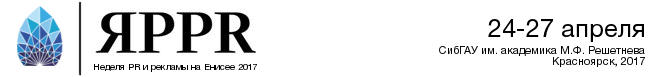 Форма аккредитации СМИУчастникПланируете ли Вы участие в пресс-ланче с Юлией Калугиной (отметьте нужное поле)да                               нет	Планируете ли Вы интервью с Е.С. Задереевым? (отметьте нужное поле)да                               нетПланируете ли Вы пресс-конференцию с Денисом Бочкаревым? (отметьте нужное поле)да                               нетПланируете ли Вы пресс-подход с Татьяной Фомичёвой? (отметьте нужное поле)да                               нетПожалуйста, заполните поле, вписав используемое Вами фото- и видеооборудование:Просим вас прислать заполненную форму регистрации  на электронную почту: pr@yarpr.ruФамилия_____________________________Имя_____________________________Страна/город: _________________________________________________________________E-mail: _____________________________________________________________________Контактный телефон: __________________________________________________________Статус:  Репортер                                      Фотограф                    Тележурналист                                       Радиожурналист                 Интернет репортер                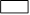 Название СМИ: _______________________________________________________________ФИО главного редактора _______________________________________________________Краткая информация об издании (печатные и электронные СМИ, социальные сети, тираж, количество подписчиков, периодичность выхода, целевая аудитория)Адрес в Интернете ______________________________________________________________________________